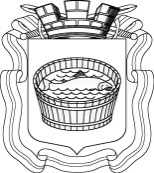 Ленинградская область                           Лужский муниципальный район Совет депутатов Лужского городского поселениячетвертого созываРЕШЕНИЕ       18 апреля 2023 года    № 202   Об установлении размера платы за содержание жилого помещенияВ соответствии с Жилищным кодексом РФ, федеральным законом от 06.10.2003 г. № 131-ФЗ «Об общих принципах организации местного самоуправления в Российской Федерации», на основании протокола тарифной комиссии от 04.04.2023 г. № 3, Совет депутатов Лужского городского поселения РЕШИЛ:	1. Установить с 01 июля 2023 года для населения  Лужского городского поселения:          1.1. Размер платы за содержание жилого помещения для нанимателей жилых помещений по договорам социального найма и договорам найма жилых помещений государственного или муниципального жилого фонда, а также для собственников жилых помещений, которые не приняли решение о выборе способа управления многоквартирным домом согласно приложениям 1, 2, 3.2. Решение Совета депутатов Лужского городского поселения от 19.04.2022 г. № 137 «Об установлении размера платы за жилищные услуги для населения» считать утратившим силу.         3. Настоящее решение вступает в силу с 01 июля 2023 года и подлежит  официальному опубликованию.4. Контроль за выполнением данного решения возложить на заместителя главы администрации Лужского муниципального района по вопросам коммунального комплекса, энергетики, связи, транспорта.Глава Лужского городского поселения,исполняющий полномочия председателя Совета депутатов	                                                                                 В.А Голуб Разослано: отдел ТСиЖКХ, ООО «УК «Наш дом», ООО «ЛОРЦ», ООО «ЖЭУ», ТСЖ – 6 экз., редакция газеты «Лужская правда», прокуратура.Приложение  1к  решению Совета депутатов   Лужского городского поселенияот  18.04.2023  № 202   РАЗМЕР ПЛАТЫза содержание жилого помещенияв многоквартирных домах с ВДГО(размер платы указывается с учетом НДС)РАЗМЕР ПЛАТЫза содержание жилого помещенияв многоквартирных домах без ВДГО(размер платы указывается с учетом НДС)Приложение  2к  решению Совета депутатов   Лужского городского поселенияот  18.04.2023  № 202   РАЗМЕР ПЛАТЫза содержание жилого помещенияв многоквартирных домах с ВДГО имеющих ИТП или ЦТП(размер платы указывается с учетом НДС)РАЗМЕР ПЛАТЫза содержание жилого помещенияв многоквартирных домах без ВДГО имеющих ИТП или ЦТП(размер платы указывается с учетом НДС)                                                               Приложение  3к  решению Совета депутатов   Лужского городского поселенияот  18.04.2023  № 202   	Установить размер платы за вывоз жидких бытовых отходов от не канализованного жилищного фонда в размере 68,00 рублей с человека в месяц.№Многоквартирные дома по уровням благоустройстваРазмер платы за 1 кв. м. общей площади, руб.п/пМногоквартирные дома по уровням благоустройстваРазмер платы за 1 кв. м. общей площади, руб.1Капитальные дома (3 и более этажей)со всеми удобствами, без лифта и без мусоропровода19,28Капитальные дома (3 и более этажей)со всеми удобствами, без лифта и без мусоропровода19,28Капитальные дома (3 и более этажей)со всеми удобствами, без лифта и без мусоропровода19,28- содержание общего имущества МКД3,77- содержание лестничных клеток3,60- содержание придомовой территории3,40- текущий ремонт общего имущества дома8,14- содержание ВДГО0,372Капитальные дома (3 и более этажей)со всеми удобствами, с  лифтом  22,572- содержание общего имущества МКД4,482- содержание лестничных клеток4,202- содержание придомовой территории3,992- текущий ремонт общего имущества дома9,532- содержание ВДГО0,373Капитальные дома (3 и более этажей)без одного из видов удобств(отопление, водоснабжение, водоотведение)17,273- содержание общего имущества МКД3,383- содержание лестничных клеток3,203- содержание придомовой территории3,053- текущий ремонт общего имущества дома7,273- содержание ВДГО0,374Капитальные дома одно-двухэтажныесо всеми удобствами, без лифта и без мусоропровода15,00Капитальные дома одно-двухэтажныесо всеми удобствами, без лифта и без мусоропровода15,00- содержание общего имущества МКД3,57- содержание придомовой территории3,35- текущий ремонт общего имущества дома7,71- содержание ВДГО0,375Капитальные  дома одно-двухэтажные, без одного из  видов удобств (отопление, водоснабжение, водоотведение)13,575- содержание общего имущества МКД3,175- содержание придомовой территории3,035- текущий ремонт общего имущества дома7,005- содержание ВДГО0,376Одно-двухэтажные дома с  пониженной капитальностью при наличии несущих деревянных перекрытий и стен9,686- содержание общего имущества МКД2,286- содержание придомовой территории2,146- текущий ремонт общего имущества дома4,896- содержание ВДГО0,37№Многоквартирные дома по уровням благоустройстваРазмер платы за 1 кв. м. общей площади, руб.п/пМногоквартирные дома по уровням благоустройстваРазмер платы за 1 кв. м. общей площади, руб.Многоквартирные дома по уровням благоустройстваРазмер платы за 1 кв. м. общей площади, руб.Многоквартирные дома по уровням благоустройстваРазмер платы за 1 кв. м. общей площади, руб.1Капитальные дома (3 и более этажей)18,56со всеми удобствами, без лифта 18,56и без мусоропровода18,56- содержание общего имущества МКД3,64- содержание лестничных клеток3,60- содержание придомовой территории3,34- текущий ремонт общего имущества дома7,982Капитальные дома (3 и более этажей)22,082со всеми удобствами, с  лифтом 22,0822,08- содержание общего имущества МКД4,41- содержание лестничных клеток4,20- содержание придомовой территории3,97- текущий ремонт общего имущества дома9,503Капитальные дома одно-двухэтажные 14,32со всеми удобствами, без лифта 14,32и без мусоропровода14,32- содержание общего имущества МКД3,43- содержание придомовой территории3,30- текущий ремонт общего имущества дома7,594Одно-двухэтажные дома с  пониженной капитальностью при наличии несущих деревянных перекрытий и стен9,35Одно-двухэтажные дома с  пониженной капитальностью при наличии несущих деревянных перекрытий и стен9,35Одно-двухэтажные дома с  пониженной капитальностью при наличии несущих деревянных перекрытий и стен9,35- содержание общего имущества МКД2,28- содержание придомовой территории2,15- текущий ремонт общего имущества дома4,92№Многоквартирные дома по уровням благоустройстваРазмер платы за 1 кв. м. общей площади, руб.п/пМногоквартирные дома по уровням благоустройстваРазмер платы за 1 кв. м. общей площади, руб.Многоквартирные дома по уровням благоустройстваРазмер платы за 1 кв. м. общей площади, руб.Многоквартирные дома по уровням благоустройстваРазмер платы за 1 кв. м. общей площади, руб.1Капитальные дома (3 и более этажей)со всеми удобствами, без лифта и без мусоропровода19,98Капитальные дома (3 и более этажей)со всеми удобствами, без лифта и без мусоропровода19,98Капитальные дома (3 и более этажей)со всеми удобствами, без лифта и без мусоропровода19,98- содержание общего имущества МКД3,77- содержание лестничных клеток3,60- содержание придомовой территории3,41- текущий ремонт общего имущества дома8,15- электроэнергия ИТП0,68- содержание ВДГО0,372Капитальные дома (3 и более этажей)со всеми удобствами, с  лифтом  23,482- содержание общего имущества МКД4,532- содержание лестничных клеток4,202- содержание придомовой территории4,042- текущий ремонт общего имущества дома9,662- электроэнергия ИТП0,68- содержание ВДГО0,373Капитальные дома (3 и более этажей)со всеми удобствами, с  лифтом и мусоропроводом27,303- содержание общего имущества МКД5,253- содержание лестничных клеток4,993- содержание придомовой территории4,723- текущий ремонт общего имущества дома11,293- электроэнергия ИТП0,68- содержание ВДГО0,374Капитальные дома одно-двухэтажные со всеми удобствами, без лифта и без мусоропровода15,98Капитальные дома одно-двухэтажные со всеми удобствами, без лифта и без мусоропровода15,98Капитальные дома одно-двухэтажные со всеми удобствами, без лифта и без мусоропровода15,98- содержание общего имущества МКД3,64- содержание придомовой территории3,42- текущий ремонт общего имущества дома7,87- электроэнергия ИТП0,68- содержание ВДГО0,37№Многоквартирные дома по уровням благоустройстваРазмер платы за 1 кв. м. общей площади, руб.п/пМногоквартирные дома по уровням благоустройстваРазмер платы за 1 кв. м. общей площади, руб.Многоквартирные дома по уровням благоустройстваРазмер платы за 1 кв. м. общей площади, руб.Многоквартирные дома по уровням благоустройстваРазмер платы за 1 кв. м. общей площади, руб.1Капитальные дома (3 и более этажей)со всеми удобствами, без лифта и без мусоропровода19,421- содержание общего имущества МКД3,711- содержание лестничных клеток3,601- содержание придомовой территории3,381- текущий ремонт общего имущества дома8,051- электроэнергия ИТП0,682Капитальные дома (3 и более этажей)со всеми удобствами, с  лифтом 23,012- содержание общего имущества МКД4,552- содержание лестничных клеток4,202- содержание придомовой территории4,042- текущий ремонт общего имущества дома9,542- электроэнергия ИТП0,683Капитальные дома (3 и более этажей)со всеми удобствами, с  лифтом и мусоропроводом26,613- содержание общего имущества МКД5,123- содержание лестничных клеток4,993- содержание придомовой территории4,673- текущий ремонт общего имущества дома11,153- электроэнергия ИТП0,684Капитальные дома одно-двухэтажныесо всеми удобствами, без лифта и безмусоропровода15,514- содержание общего имущества МКД3,564- содержание придомовой территории3,414- текущий ремонт оид7,864- электроэнергия расходуемая ИТП (ЦТП)0,68